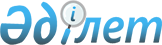 О признании утратившим силу постановления акимата Исатайского района от 13 мая 2015 года № 87 "Об утверждении схем и Правил перевозки в общеобразовательные школы детей, проживающих в отдаленных населенных пунктах Исатайского района"Постановление акимата Исатайского района Атырауской области от 07 октября 2015 года № 168      Руководствуясь статьей 21-1 Закона Республики Казахстан "О нормативных правовых актах" от 24 марта 1998 года, акимат Исатайского района ПОСТАНОВЛЯЕТ:

      1.  Признать утратившим силу постановление акимата Исатайского района от 13 мая 2015 года № 87 "Об утверждении схем и Правил перевозки в общеобразовательные школы детей, проживающих в отдаленных населенных пунктах Исатайского района" (зарегистрированное в Реестре государственной регистрации нормативных правовых актов под № 3219, опубликованное 18 июня 2015 года в газете "Нарын таны").

      2.  Контроль за исполнением настоящего постановления возложить на исполняющего обязанности руководителя государственного учреждения "Аппарат акима Исатайского района" Есмуханова Д.

      3.  Настоящее постановление вступает в силу со дня подписания и подлежит официальному опубликованию.


					© 2012. РГП на ПХВ «Институт законодательства и правовой информации Республики Казахстан» Министерства юстиции Республики Казахстан
				
      Исполняющий
обязанности акима района

М. Утегалиев
